Tereos TTD, a.s.Palackého náměstí 1,294 41 DobroviceTel. 326 900 200, fax. 326 900 108
e-mail: agfQ@tereos.comDODATEK č. 1k Roční smlouvě o dodání cukrové řepy na hospodářský rok 2022/2023I.Smluvní stranyProdejce cukrové řepy: Výzkumný ústav rostlinné výroby, v.v.i. Praha-Ruzyně se sídlem 161 06 Praha 6 - Ruzyně, Drnovská 507 zapsána u Ministerstva zemědělství sp.zn. č.j. 22968/2006-11000IČO: 00027006 DIČ: CZ00027006 bank. spojení: 25635061/0100 zastoupená: RNDr. Mikuláš Madaras.Ph.D,2. Cukrovarnický podnik:	Tereos TTD, a.s.se sídlem Palackého nám. 1,294 41 Dobrovice zapsána u Městského soudu v Praze, sp. zn, B 625 IČO: 16193741 DIČ: CZ16193741bank. spojení: ČSOB, a.s.Bankovní spojení: ú.č. 217187873/0300,zastoupená/jednající                                       na základě plné moci/pověřeníPreambuleProdejce cukrové řepy a Cukrovarnický podnik jsou smluvními stranami Roční smlouvy o dodání cukrové řepy na hospodářský rok 2022/2023 (dále jen RSoD), jež upravuje prodej a koupi cukrové řepy v příslušném hospodářském roce.V souladu s ustanovením hlavy IV., bodu 8 RSoD uzavírají smluvní strany tento dodatek RSoD, jehož předmětem je časové rozdělení celkové dodávky na dílčí dodávky, harmonogram plnění dílčích dodávek, místa skládek, metodika zakrývání skládek a další.Smluvní strany prohlašují, že akceptují přeneseni částí kompetencí a odpovědností na smluvní dopravce Tereos TTD, a.s. v logistice
dopravy cukrové řepy a zpětných substrátů. Struktura spolupráce je rozšířena o zástupce dopravní firmy v dané lince svozu, který bude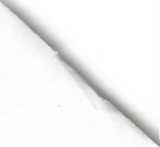 v těsné spolupráci se zástupcem Cukrovarnického podniku organizovat chod příslušné linky svozu. O konkrétním dopravci a jeho zástupci pro svozovou linku prodejce cukrové řepy bude prodejce cukrové řepy s předstihem informovánČI. 1Přílohy dodatkuRozdělení celkové dodávky na dílčí dodávky a časový harmonogram plněni těchto dodávek do konce kampaně tvoří přílohu č.1 a nedílnou součást tohoto dodatku.Rozpis dodávek lisovaných řízků (pokud jsou nárokovány) a rozpis dodávek saturačních kalů, tvoří přílohu č.2 a nedílnou součást tohoto dodatku.Seznam a umístění skládek cukrové řepy a ostatních substrátů tvoří přílohu č.3 a nedílnou součást tohoto dodatku.Metodika zakrývání skládek tvoří přílohu č.4 a nedílnou součást tohoto dodatku.ČI. 2Postup při dobírání skládek cukrové řepyPři dobíráni skládek cukrové řepy při jejím odvozu bude nakládka ukončena s poslední plně naloženou nákladní soupravou. Případný zbytek cukrové řepy může být naložen na další nákladní soupravu pouze v případě možnosti jejího doložení do plné tonáže na další skládce téhož pěstitele v týž den s tím, že taková dílčí dodávka bude mít označení původní skládky. Pokud toto nelze využít, bude zbytek cukrové řepy na skládce ponechán pro další termín odvozu, resp. pěstitel zbytek cukrové řepy převeze na své náklady k jiné své skládce cukrové řepy.Cukrová řepa ze skládky bude vždy odvezena beze zbytku pouze v případě, že Prodejce cukrové řepy dodává v jednom max. ve dvou termínech odvozu dle harmonogramu, mezi nimiž je časový odstup více jak 20 dnů.Prodejce cukrové řepy je povinen dodržet množství cukrové řepy uvedené v harmonogramu pro daný termín svozu.ČI. 3Sazebník za předčištění, dopravu a nakládku substrátůCukrovarnický podnik bude účtovat za předčištění cukrové řepy čistícím zařízením 20,- Kč bez DPH za 1 tunu předčištěné cukrové řepy hrubé hmotnosti. Platba za předčištění cukrové řepy bude uhrazena formou zápočtu proti kupní ceně dodané cukrové řepy a bude součástí měsíčních vyúčtování vyhotovovaných v souladu s hlavou X. RSoD na dodávku cukrové řepy.Doprava substrátů (lisované řízky, saturačni kaly) bude Cukrovarníckým podnikem Prodejci cukrové řepy účtována sazbou odpovídající poloviční sazbě za dopravu cukrové řepy. Příslušný sazebník je k dispozici na řepních odděleních Cukrovarnického podniku.Nakládka substrátů (lisované řízky, saturačni kaly) bude Cukrovarníckým podnikem účtována za 1 tunu skutečně odebraných substrátů ve výši skutečně vynaložených nákladů v závislosti na ceně pohonných hmot. Výše nákladů bude součástí měsíčního vyúčtování.K uvedeným cenám bude účtována zákonem stanovená DPH.ČI. 4Kontrola skládek cukrové řepy před naskladněnímZ důvodu zamezení kontaminace dodávané cukrové řepy cizími předměty (např. cihly, tvárnice, kusy betonu, štěrk, škvára, kovové předměty, apod.), které se každoročně nachází v dodávkách a působí vysoké materiální škody a ohroženi provozu řezaček v cukrovarech Cukrovarnického podniku, se smluvní strany dohodly na kontrolách skládek cukrové řepy před vlastním naskladněním. O provedené kontrole a vhodnosti využití skládky k uskladnění cukrové řepy bude mezi Prodejcem cukrové řepy a Cukrovarníckým podnikem sepsán schvalovací protokol. Protokol bude při neuspokojivém kontrolním zjištění obsahovat mimo jiné lhůtu k provedení nápravných opatření k nastolení stavu, aby mohlo dojít k řádnému uskladnění cukrové řepy prosté cizích předmětů. Dodatečná kontrola skládky proběhne po termínu určeném pro odstranění zjištěných nedostatků a její provedení bude písemně potvrzeno v původním protokolu. V případě, že Prodejce cukrové řepy odmítne umožnit provedení kontroly (dodatečné kontroly), popř. neposkytne potřebnou součinnost k provedení kontroly (dodatečné kontroly) a/nebo neprovede nápravná opatření, aby zamezil kontaminaci cizími předměty, popř. naskladní cukrovou řepu na skládku, na níž nebyla provedena kontrola, je Cukrovarnický podnik oprávněn cukrovou řepu z takové skládky nevykoupit.ČI. 5Upřesnění osevní plochy 2022Dle ustanovení hlavy IV. odstavce 2.2 RSoD, s přihlédnutím k osevnímu postupu a případné vyšší moci:Plocha odpovídá pětiletému průměru smluvní výměry cukrové řepy nebo výměře vyšší, v případě, že se jedná o pěstitele s kratší historií, než je 5 let použije se průměr výměry pěstované cukrové řepy z počtu smluvních let. Odpovídá výměře smluvní výměry cukrové řepy nižší, než je stanoveno v předchozím bodě(zakroužkuje se správná varianta)ČI. 6Přiznání bonusuCukrovarnický podnik se tímto zavazuje, v souladu s ustanovením hl. IX, odst.2 věta druhá, k úhradě bonusu ve výši 50 Kč/t cukrové řepy dodané smluvní a nadsmluvní při standardní jakosti vymezené v hl. XII. RSoD s tím, že jde o minimální bonus, na který vznikne Prodejci cukrové řepy nárok k 31.3.2023 a to na základě očekávaného hospodářského výsledku, jež vychází z aktuálního vývoje situace na trhu s cukrem a lihem.V případě dalšího pozitivního vývoje na trhu s cukrem a bioetanolem může být tento bonus v průběhu trvání RSoD pro rok 2022/2023 navýšen.Bonus bude vyplacen ve fiskálním roce 2023/2024.ČI, 7Platební podmínkyV hl. X odst. 2 „Cukrovarnický podnik poskytne následující příplatky:“ se u bodu 2.3 mění příplatek za včasné dodávky takto:2.3za včasné dodávky od 21.9 do 30.9 včetně	5,-	Kč za 11 čisté hmotnosti a denza včasné dodávky do 20.9 včetně	10,- Kč za 11 čisté hmotnosti a denČI. 8Změna metody pro stanovení cukernatostiDle hl. XII odst 4.3.3 RSoD se k rozboru stanovení cukernatosti používá octan olovnatý.Vzhledem k toxicitě octanu olovnatého klasifikovaného v kategorii jedů, který byl doposud používán k čeření cukerného roztoku určeného k polarimetrickému stanovení cukernatosti se od kampaně 2022/2023 zavádí stanovení cukernatosti dle ICUMSA Method GS6-3 (1994) s použitím síranu hlinitého.Nové znění odstavce 4.3.3 RSoD zní takto:„Vzorky cukrové řepy se zpracují v řepné pile na kaši. Získaná řepná kaše se nejméně 30 sekund homogenizuje. Asi 16 g řepné kaše se vloží do kelímku a na misku poměrové dávkovači váhy, automaticky se odměří příslušné množství roztoku síranu hlinitého oktadekahydrátu (dále jen síranu hlinitého) v poměru 6,85:1. Obsah kelímku se přelije do míchací nádobky. Po zamíchání a následné filtraci se filtrát prolije trubicí automatického polarimetru. Při zákalu se přidá několik zrnek octanu olovnatého. Zjištěná cukernatost se automaticky přenese do databáze.Řepná kaše zbylá po navážení vzorku se ponechá pro případný opakovaný rozbor, který se provede na žádost Prodejce cukrové řepy. Opakovaný rozbor musí být proveden neprodleně po odečtení cukernatosti. Rozbor řepné kaše se provádí výše uvedeným postupem. Při rozdílu výsledků původního a opakovaného rozboru vyšším než ±0,3% platí pro příslušnou vzorkovanou dodávku cukrové řepy výsledek opakovaného rozboru.“ČI. 9Elektronické schvalování účetních dat prostřednictvím webového portáluÚčetní kampaňová data/doklady budou k dispozici/ke staženi i na webovém portálu pro zemědělce, adresa https://portal.ttd.cz a to na základě chráněného přístupu prostřednictvím 6místného PIN kódu (dále jen PIN kód), který Prodejce cukrové řepy obdržel poštou. PIN kód slouží k unikátní identifikaci Prodejce cukrové řepyPod účetními daty/dokumenty se rozumí PDF soubory faktur a vyúčtování za dodávku řepy, faktur za překlepání řepy a substráty, vzájemný započet.Prodejce cukrové řepy si účetní data může stáhnout a vytisknout pro své účely.Smluvní strany tímto sjednávají elektronický způsob schvalováni účetních dat/dokumentů (vyúčtování, faktury, zápočty) prostřednictvím funkce Schválení na portálu, jež bude rovnocenný schválení provedenému v papírové podobě a to prostřednictvím řízeného přístupu přes PIN kód . Prodejce cukrové řepy je povinen zachovávat důvěrnost PIN kódu tak, aby nedošlo k jeho zneužití.Webový portál barevně odlišuje účetní data/doklady již schválení a čekající na schválení, účetní data se schvalují jednotlivě s uchováním historie jednotlivých schvalovacích krokůČI. 10Mimořádná opatřeníSmluvní strany sjednávají, že jsou si vědomy existence opatřeni v souvislosti s nemocí COVID-19 a jejich vlivu na plnění smluvních povinností, kdy výslovně sjednávají, že v případě, že z důvodu opatření v souvislosti s nemoci COVID-19 či jiné obdobné nemoci, nebo ochranných opatření přijatých za účelem zabránění šíření těchto nemocí a/nebo v souvislostmi s těmito nemocemi dojde k prodlení s plněním smluvních povinností, nebude tato skutečnost druhou smluvní stranou uplatňována jako porušení této smluvní povinnosti, včetně uplatněni případné sankce za porušení této smluvní povinnosti a smluvní strany se zavazují k poskytnuti maximální součinnosti, aby tato povinnost mohla být plněna i za zhoršených podmínek v nejbližším možném termínu. Smluvní strany se zavazují obratem o vzniku skutečnosti mající za následek porušení smluvní povinnosti druhou smluvní stranu informovat, jakož i o odpadnutí překážky způsobující porušení smluvní povinnosti.Prodejce cukrové řepy se zavazuje respektovat bezpečností opatření Cukrovarnického podniku při plnění RSoD, zejména při výkupu cukrové řepy, s nimiž byl Cukrovarnickým podnikem seznámen.Palackého nám. č.1,294 41 Dobrovice IČ:16193741, DIČ:C?16193?á'í zapsáno v OP u Městského soudu v Praze oddíl 8, vložka 626Tereos TTD, a.s.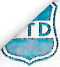 Palackéhol, 294 41 DobroviceDodavatel: 1214 | Výzkumný ústav rostlinné výroby, v.v.i.ič: 00027006	Sídlo: Drnovská 507 , 161 06 Praha 6 - RuzyněHarmonogram dodávek cukrové řepy pro rok: 2022Cukrovka dodávaná dle harmonogramu po 10.12. bude ošetřena proti mrazu zakrytím slámou, dle metodiky Kupujícího.
Prodávající je povinen zřídit skládky cukrovky a substrátů v souladu s ustanovením Roční kupní smlouvy o dodávkách cukrovky.Dodávka lisovaných řízků a saturačních kalů v kampani:Množství nárokových lisovaných řízků je dáno objemem dodané cukrové řepy a množstvím nárokovaným vRSoD, hl. XI, odst. 1; základní sušina lisovaných řízků pro výpočet nároku je 10%.Cukrovarské řízky jsou standardně dodávány v sušině cca 20 - 23%, přepočtem základní sušiny na standardní sušinu (aktuálně dodávanou) je vyjádřeno tzv. vážené nárokové množství řízků T.Q.Pro plánování výše dodávek nároku řízků jednotlivých pěstitelů v době před kampaní, se vychází z kontraktace cukrové řepy přepočtené na čistou hmotnost.Prodejci cukrové řepy, jejichž nárokové množství řízků nepřesahuje 330 t T.Q.(vážené řízky v sušině při expedici), budou vykryti v jednom termínu shodném s termínem odvozu cukrové řepy, nebude-li dohodnuto jinak.Prodejci cukrové řepy, jejichž nárokové množství řízků je v intervalu 330 - 990 t T.Q., budou vykryti minimálně ve dvou termínech v průběhu kampaně. Časově budou tyto termíny odpovídat odvozu cukrové řepy.Prodejci cukrové řepy, jejichž nárokové množství řízků přesahuje 990 t T.Q., budou vykrýváni v průběhu celé kampaně, dle možností cukrovaru a vzájemné dohody, v termínech odvozu cukrové řepy. Časové rozložení dodávek v kampani bude následující:15% nároku dodáno v měsíci září25% nároku dodáno v měsíci říjnu25% nároku dodáno v měsíci listopadu25% nároku dodáno v měsíci prosinci10% nároku dodáno do konce kampaněSaturační kaly:Nárokové množství saturačních kalů, činí dle RSoD 0,041 šámy za dodanou 1t čisté hmotnosti cukrové řepy.Způsob a konkrétní množství saturačních kalů k odběru je nutné s předstihem domluvit s agronomickou službou cukrovaruObecné pokyny:Prodejce cukrové řepy se zavazuje zajistit pro dodávky zpětných nároků skládky, které budou přístupné bez ohledu na klimatické podmínky.Prodejce cukrové řepy se zavazuje tyto produkty odebrat v termínech stanovených Cukrovarnickým podnikem přiměřeně v návaznosti na odvoz cukrové řepy, nebude-li dohodnuto jinak.V případě, že Prodejce cukrové řepy neodebere smluvené množství cukrovarnických řízků a saturačních kalů v termínech odvozu řepy dle hl. XI., bodu 1., RSoD, nemusí být dodáno celé nárokové množství.V dalším platí příslušná ustanovení RSoD.Umístění skládekProdejce cukrové řepy: Výzkumný ústav rostlinné výroby, v.v.i. Praha-Ruzyně Cukrová řepa:Řízky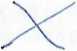 Metodika ošetření skládek proti vlivu klimatických podmínekZakrývání skládek cukrové řepy je opatření pro její dlouhodobé skladování v závěru kampaně s vytvořením předpokladu udrženi její kvality. Prodejce cukrové řepy, který bude dodávat cukrovou řepu dle harmonogramu v termínech určených pro zakrývání, musí s tímto počítat a již s předstihem zajistit předpoklady pro zdárný průběh a výsledek zakrývání.Zakrývány budou skládky cukrové řepy s předpokládaným termínem dodání do cukrovaru po 10. prosinci.Zakrývání je organizováno jako preventivní opatření pro uchování kvality cukrové řepy, zejména proti působení mrazu.K zakrývání bude využita jak vlastní strojní kapacita pěstitelů, kteří disponují vhodnou technikou, tak kapacity firem služeb.Efekt zakrýváníPro Prodejce cukrové řepysnížení podílu minerálních příměsí (snížení penalizace, zvýšení příplatku za čistou řepu)snížení ztrát cukernatosticelkové zlepšení ekonomiky pěstovánícukrovar garantuje v případě dodržení závazku zakrývání cukrové řepy její vykoupení i při zhoršených technologických vlastnostech a neuplatnění penalizacePro Cukrovarnický podnikzlepšení technologické kvality zpracovávané cukrové řepy snížení nákladů na přepravu a údržbu zařízeníRozsah zakrývání cukrové řepyZakrytí bude provedeno u ukládek cukrové řepypro nakladače MAUS pro klasické překlepávače pro klasické překlepávačeTermín zakrývání cukrové řepycukrová řepa musí být v potřebném množství zakryta před příchodem mrazůvzhledem k pracovní náročnosti není možné se řídit předpovědí počasí, ale cukrovou řepu zakrývat preventivně zakrývání se uskuteční s předstihem u vybraných skládek v návaznosti na stanovený harmonogram odvozu, bez ohledu zda bude či nebude mrznoutpro úspěšné provedení (s ohledem na výkonnost strojů, klimatické podmínky, apod.) je zakrývání nutné provést v termínu od 15.11.do 30.11.zakrytí bude dlouhodobé, cca 2 - 7 týdnůPodmínky zakrytíkrátce řezaná sláma 5-10 cmdlouhá sláma se při čištění na ukládce nemusí odloučit a může následně působit problémy při zpracování v cukrovaru (praní, řezačky)výška vrstvy	10 -15 cm rovnoměrněsklizená cukrová řepa bez vysokého zahliněnípři vysokém zahlinění sklizené cukrové řepy hrozí nebezpečí smíchání slámy s hlínou při nakládce, její nedostatečné odloučení a následné problémy při zpracování (výše uvedené)Provozní podmínkypro zakrývání je nutné okolo skládek zabezpečit dostatečný a urovnaný prostor pro provoz a manipulaci rozdružovadla balíkované slámyfigura skládky cukrové řepy před zakrýváním bude urovnána balíky slámy připravit ke skládce před vlastním zakrývánímPříprava slámypotřebné množství zajistí pěstitel na své nákladyk zakrytí použít kvalitní, čerstvou slámu lisovanou do válcových nebo hranatých balíků svázanou provazy, nepoužívat slámu ječnou ani slámu dlouhodobě vystavenou působeni klimatických vlivů či shnilou (lze očekávat problémy s nastýláním slámy i její likvidaci při nakládce)nepoužívat balíky stažené sítí, provázky nesundávat z balíků před jejich naložením na nastýlací strojspotřeba slámy: cca 650 kg slámy/1001 řepy pro zakrývání skládek určených pro klasický překlepávač, cca 750 kg slámy/100t řepy pro zakrývání skládek určených pro překlepávač typu MAUSkaždý Prodejce cukrové řepy, který bude cukrovou řepu dodávat po stanoveném termínu pro zakrývání, je povinen zajistit slámu v dostatečném množství a požadované kvalitěZakrývání skládek cukrové řepyzakrývání určených skládek cukrové řepy bude prováděno v termínu od 15.11. do 30.11.Cukrovarnický podnik před vlastním provedením posoudí vhodnost skládky k zakrývánízakrývání skládek bude dle dohody s Cukrovarnickým podnikem prováděno vlastní technikou nebo zajištěno prostřednictvím služebCukrovarnický podnik uhradí Prodejci cukrové řepy při využití vlastní techniky náhradu za zakrývání cukrové řepy ve výši 7,50,- Kč/t hrubé hmotnosti při splnění podmínek požadované kvality (délka řezanky, vrstva a rovnoměrnost zakrytí) při zakrývání skládek cukrové řepy prostřednictvím firem služeb, hradí náhradu za zakrývání Cukrovarnický podnik přímo těmto firmámAlternativní ochrana netkanou textilií (např. TOPTEX...)jako alternativní provedení ochrany proti povětrnostním podmínkám lze akceptovat zakrytí netkanou textilií typu TOPTEXochrana bude provedena za obdobných podmínek, jako u zakrytí slámou- finanční podmínky pro úhradu za zakrývání netkanou textilií jsou stejné, jako při zakrytí slámouNázev honuUmístění skládkyhaKSaturační kalySaturační kalySaturační kaly><Ostatní substrátyOstatní substrátyOstatní substráty>r